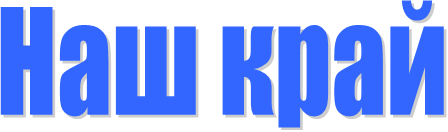                                          Официальный информационный  бюллетень                     Учредитель: Совет депутатов Чухломского сельского поселения                                Чухломского муниципального района Костромской областиРешением Буйского районного суда на МКУ «Служба муниципального заказа» возложена обязанность осуществить мероприятия по компенсации ущерба, причиненного водным биологическим ресурсам и среде их обитания.Установлено, что муниципальным казенным учреждением «Служба муниципального заказа» в ходе капитального ремонта автодорожного моста через реку Кострому в городе Буй, в нарушение разрешительной документации не проведены работы по искусственному востпроизводству водных биологических ресурсов: выпуску в Горьковское водохранилище молоди стерляди и толстолобика в количестве более 500 экземпляров.С целью устранения нарушений закона природоохранный прокурор обратился в суд.Буйским районным судом Костромской области требования природоохранного прокурора удовлетворены. На учреждение возложена обязанность провести зарыбление водоема в объемах, установленных согласованием Московско-Окского территориального управления Росрыболовства. Устранение нарушений находится на контроле природоохранной прокуратурыОфициальный информационный бюллетень утвержден  решением Совета депутатов Чухломского сельского поселения Чухломского муниципального района Костромской области за № 4 от 25.11.2010г   Тираж 7 экземпляров. Адрес издательства: 157130  Костромская область Чухломский район д. Тимофеевское ул. Центральная, д.1. Контактный телефон  2-14-45. Ответственный за выпуск: Администрация Чухломского сельского поселения